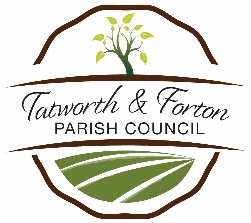 To Chairman: Councillor R Down.  Councillors: S. Adams, C Brown, P Chapple, C Heal, L Mattey, K Patay, D Peake, E. Peadon, P Rosser, A Rust& R. WardellYou are hereby summoned to attend the following Meeting of: Tatworth and Forton Council Parish Council. Time:	7.00pmDate:	2th May 2024Place:	Main Hall Tatworth Memorial Hall MEMBERS OF THE PUBLIC AND THE PRESS ARE INVITED TO ATTEND ALL COUNCIL MEETINGS (Public Bodies (Admission to Meetings) Act 1960)Nigel Tinley Clerk 26th April 20247pm PUBLIC PARTICIPATION (Prior to the start of the Meeting) An opportunity for questions and comments from members of the public raising any matter of concern affecting Tatworth & Forton not already on the agenda. No decision can be taken during this session but the Chairman may decide to refer any matter for further consideration. The Parish Council may also wish to ask for the District or County Council’s support on any matter of particular concern to the Parish. Members of the public are asked to restrict their comments and/or questions to three minutes. This is restricted to 15-minute period.Reports from Somerset CouncillorsAGENDA59/24 Apologies for Absence – to receive apologies for absence (Section 85(1) of the Local Government Act 1972)60/24 Declarations of interest Under the Localism Act 2011 (sections 26-37 and Schedule 4) and in accordance with the Council’s Code of Conduct, members are required to declare any interests which are not currently entered in the member’s register of interests or, if he/she has not notified the Monitoring Officer of it.61/24 Election of Parish Chairman and Sign Acceptance62/24 To approve and sign as a correct record Minutes of the Parish Council Meeting held on 4th April 202463/24 To approve Code of Conduct and Standing Orders64/24  Election of Vice Chairman65/24 Election to Committee’s (Chair and Vice Chair are ex-officio to all Committees) Quorum for committees is 4 PlanningFinance PersonnelAmenitiesCemetery66/24 Appoint Members to serve on outside bodies:Somerset Association of Local Councils (SALC)Tatworth Playing FieldsStowell Court Rights HolderTatworth Memorial Hall Trustee67/24 Chairman’s Announcements68/24 The Councils response to the Petition against the Amenities decision to ban dogs off the lead in the main Jubilee field.69/24 To approve the Grant assessment and Award Policy as recommended by the Finance committee70/24 Comments and questions from end of year Finance Report issued   71/24 Clerks Report.72/24  Invoices for Payment:VisionICT (Website management)                                         £360.00 Inc VATRialtas (Accounting software & support)                               £230.40 Inc VATTatworth Memorial Hall (office & room hire Mar)                   £260.00 No VATSouth West Councils (Subscription)                                      £598.80 Inc VATGraphics Factory (Jubilee Field Signs)                                 £189.00 Inc VATCountry Lawns & Trees Ltd (Trees Coombses Pond)          £6303.00 Inc VATPaid by ClerkAmazon (4 Keep dogs on lead Sign)                                     £45.35 inc VATAmazon (Magnets for notice boards)                                     £9.99 inc VATArgos (Computer Mouse)                                                       £5.99 Inc VATStaff Salaries £1396.77 73/24 Matters which the Councillors wish to report. Annual Parish Meeting Thursday 9th May 7pmDATE AND TIME NEXT MEETING:  6th June 2024